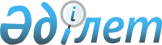 О внесении изменений и дополнений в решение районного маслихата от 22 декабря 2010 года N 43-1 "О бюджете Уйгурского района на 2011-2013 годы"
					
			Утративший силу
			
			
		
					Решение маслихата Уйгурского района Алматинской области от 21 октября 2011 года N 53-1. Зарегистрировано Управлением юстиции Уйгурского района Департамента юстиции Алматинской области 24 октября 2011 года N 2-19-123. Утратило силу - Решением маслихата Уйгурского района Алматинской области от 21 декабря 2011 года N 55-7      Сноска. Утратило силу - Решением маслихата Уйгурского района Алматинской области от 21.12.2011 N 55-7      Примечание РЦПИ:

      В тексте сохранена авторская орфография и пунктуация.       

В соответствии с подпунктом 4) пункта 2 и пункта 4 статьи-106,  с пунктом 5 статьи-109 Бюджетного Кодекса Республики Казахстан от 4 декабря 2008 года, с подпунктом 1) пункта 1 статьи-6 Закона "О местном государственном управлении и самоуправлении в Республике Казахстан" от 23 января 2001 года, Уйгурский районный маслихат РЕШИЛ:

       

1. Внести в решение районного маслихата от 22 декабря 2010 года N 43-1 "О бюджете Уйгурского района на 2011-2013 годы" (зарегистрировано государственном Реестре нормативных правовых актов от 10 января 2011 года за N 2-19-111, опубликовано в газете "Іле шұғыласы" - "Или Вадиси" N 3 (995) от 22 января 2011 года), "О внесении изменений и дополнений в решение районного маслихата от 22 декабря 2010 года N 43-1 "О бюджете Уйгурского района на 2011-2013 годы" от 21 февраля 2011 года за N 46-1 (зарегистрировано в государственном Реестре нормативных правовых актов от 25 февраля 2011 года за N 2-19-113, опубликовано в газете "Іле шұғыласы" - "Или Вадиси" N 9 (1001) от 08 марта 2011 года), "О внесении изменений и дополнений в решение районного маслихата от 22 декабря 2010 года N 43-1 "О бюджете Уйгурского района на 2011-2013 годы" от 30 марта 2011 года за N 47-1" (зарегистрировано в государственном Реестре нормативных правовых актов от 14 апреля 2011 года за N 2-19-114, опубликовано в газете "Іле шұғыласы" - "Или Вадиси" N 15 (1007) от 23 апреля 2011 года), "О внесении изменений и дополнений в решение районного маслихата от 22 декабря 2010 года N 43-1 "О бюджете Уйгурского района на 2011-2013 годы" от 26 апреля 2011 года за N 48-1" (зарегистрировано в государственном Реестре нормативных правовых актов от 27 апреля 2011 года за N 2-19-117, опубликовано в газете "Іле шұғыласы" - "Или Вадиси" N 17 (6048) от 07 мая 2011 года), "О внесении изменений и дополнений в решение районного маслихата от 22 декабря 2010 года N 43-1 "О бюджете Уйгурского района на 2011-2013 годы" от 21 июля 2011 года за N 50-1" (зарегистрировано в государственном Реестре нормативных правовых актов от 28 июля 2011 года за N 2-19-118, опубликовано в газете "Іле өңірі" - "Или тәвәси" N 30 (1022) от 13 августа 2011 года и N 31 (1023) от 20 августа 2011 года) следующие изменение:

       

По 1 пункту:



      1) "Доходы" "3997690" заменить на цифру "4218773"; в том числе:

      "налоговые поступления" "600628" заменить на цифру "615462";

      "неналоговые поступления" "3891" заменить на цифру "8193";

      "поступления от продажи основного капитала" "17806" заменить на цифру "19106";

      "поступления трансфертов" "3313673" заменить на цифру "3558286"; в том числе;

      "целевые текущие трансферты" "263738" заменить на цифру "270600";

      "целевые трансферты на развитие" "606497" заменить на цифру "844248";

      "погашение бюджетных кредитов" "1306" заменить на цифру "0";

      "поступления займов" "60386" заменить на цифру "17726".



      2) "Расходы" "4076665" заменить на цифру "4297748"; в том числе:

      "государственные услуги общего характера" "222262" заменить на цифру "224874";

      "оборона" "94907" заменить на цифру "95230";

      "образование" "2485171" заменить на цифру "2703344";

      "социальная помощь и социальное обеспечение" "256296" заменить на цифру "256000";

      "жилищно-коммунальное хозяйство" "615347" заменить на цифру "608344";

      "культура, спорт, туризм и информационное пространство" "99399" заменить на цифру "100975";

      "сельское, водное, лесное, рыбное хозяйство, особо охраняемые природные территории, охрана окружающей среды и животного мира, земельные отношения" "143895" заменить на цифру "132648";

      "транспорт и коммуникации" "70645" заменить на цифру "68896";

      "прочие" "68144" заменить на цифру "88144";

      "погашение займов" "1307" заменить на цифру "1".



      3) "Чистое бюджетное кредитование" "80282" заменить на цифру "78976".



      4) "Дефицит (профицит) бюджета" "-140668" заменить на цифру "-96702".



      5) "Финансирование дефицита использование профицита бюджета" "140668" заменить на цифру "96702".

       

2. Приложение 1 указанного решения изложить в новой редакции согласно приложения 1 настоящего решения.

       

3. Приложение 2 указанного решения изложить в новой редакции согласно приложения 2 настоящего решения.

       

4. Приложение 3 указанного решения изложить в новой редакции согласно приложения 3 настоящего решения.

       

5. Настоящее решение вводится в действие с 1 января 2011 года.      Председатель сессии

      районного маслихата                      К. Юлдашев      Секретарь районного

      маслихата                               М. Нуров      СОГЛАСОВАНО:      Начальник государственного

      учреждения "Отдел экономики,

      бюджетного планирования

      и предпринимательства

      Уйгурского района"                     М. Исмаилов

      21 октября 2011 года

Приложение N 1

к решению районного маслихата

о внесении изменений и дополнений

в решение районного маслихата

от 21 октября 2011 года N 53-1

"О бюджете Уйгурского района

на 2011-2013 годы"Приложение N 1

к решение районного маслихата

о внесении изменений и дополнений

в решение районного маслихата

от 22 декабря 2010 года N 43-1

"О бюджете Уйгурского

района на 2011-2013 годы" 

О районном бюджете Уйгурского района на 2011-2013 годы

Приложение N 2

к решению районного маслихата

о внесении изменений и дополнений

в решение районного маслихата

от 21 октября 2011 года N 53-1

"О бюджете Уйгурского

района на 2011-2013 годы" 

Перечень текущих бюджетных программ районного бюджета на

2011 годы

Приложение N 3

к решению районного маслихата

о внесении изменений и дополнений

в решение районного маслихата

от 21 октября 2011 года N 53-1

"О бюджете Уйгурского

района на 2011-2013 годы" 

Перечень бюджетных программ развития районного

бюджета на 2011 годы
					© 2012. РГП на ПХВ «Институт законодательства и правовой информации Республики Казахстан» Министерства юстиции Республики Казахстан
				КатегорияКатегорияКатегорияКатегорияКатегорияСумма

(тысяч

тенге)КлассКлассКлассКлассСумма

(тысяч

тенге)ПодклассПодклассПодклассСумма

(тысяч

тенге)СпецификаСпецификаСумма

(тысяч

тенге)НаименованиеСумма

(тысяч

тенге)Доходная часть42187731Налоговые поступления61546204Hалоги на собственность6037371Hалоги на имущество54394701Налог на имущество юридических лиц

и индивидуальных предпринимателей54064702Hалог на имущество физических лиц33003Земельный налог632102Земельный налог с физических лиц

на земли населенных пунктов480003Земельный налог на земли

промышленности, транспорта,

связи, обороны и иного

несельскохозяйственного

назначения8107Земельный налог с юридических лиц и

индивидуальных предпринимателей,

частных нотариусов и адвокатов на

земли сельскохозяйственного назначения14008Земельный налог с юридических лиц,

индивидуальных предпринимателей,

частных нотариусов и адвокатов на

земли населенных пунктов13004Hалог на транспортные средства5146901Hалог на транспортные средства

с юридических лиц318702Hалог на транспортные средства

с физических лиц482825Единый земельный налог200001Единый земельный налог200005Внутренние налоги на товары, работы

и услуги93972Акцизы146896Бензин (за исключением авиационного)

реализуемый юридическими и физическими

лицами в розницу, а также используемый

на собственные производственные нужды142697Дизельное топливо, реализуемое

юридическими и физическими лицами

в розницу, а также используемое на

собственные производственные нужды423Поступления за использование

природных и других ресурсов93515Плата за пользование земельными

участками9354Сборы за ведение предпринимательской

и профессиональной деятельности619401Сбор за государственную регистрацию

индивидуальных предпринимателей49702Лицензионный сбор за право занятия

отдельными видами деятельности169803Сбор за государственную регистрацию

юридических лиц и учетную регистрацию

филиалов и представительств, а также

их перерегистрацию5014Сбор за государственную регистрацию

транспортных средств, а также их

перерегистрацию80018Сбор за государственную регистрацию

прав на недвижимое имущество и сделок

с ним312920Плата за размещение наружной

(визуальной) рекламы в полосе

отвода автомобильных дорог общего

пользования местного значения и в

населенных пунктах205Налог на игорный бизнес80002Фиксированный налог80008Обязательные платежи, взимаемые за

совершение юридически значимых

действий и (или) выдачу документов

уполномоченными на то государственными

органами или должностными лицами23281Государственная пошлина232802Государственная пошлина, взимаемая

с подаваемых в суд исковых заявлений,

заявлений особого искового

производства, заявлений (жалоб) по

делам особого производства, заявлений

о вынесении судебного приказа,

заявлений о выдаче дубликата

исполнительного листа, заявлений

о выдаче исполнительных листов на

принудительное исполнение

решений третейских (арбитражных)

судов и иностранных судов, заявлений

о повторной выдаче копий судебных

актов, исполнительных листов и иных

документов,за исключением

государственной пошлины с подаваемых

в суд исковых заявлений

к государственным учреждениям77804Государственная пошлина, взимаемая

за регистрацию актов гражданского

состояния, а также за выдачу гражданам

справок и повторных свидетельств о

регистрации актов гражданского

состояния и свидетельств в связи

с изменением,дополнением и

восстановлением записей актов

гражданского состояния107005Государственная пошлина, взимаемая за

оформление документов на право выезда

за границу на постоянное место

жительства и приглашение в Республику

Казахстан лиц из других государств,

а также за внесение изменений в эти

документы1306Государственная пошлина, взимаемая

за выдачу на территории Республики

Казахстан визы к паспортам иностранцев

и лиц без гражданства или заменяющим

их документам на право выезда из

Республики Казахстан и въезда в

Республику Казахстан3307Государственная пошлина, взимаемая за

оформление документов о приобретении

гражданства Республики Казахстан,

восстановлении гражданства Республики

Казахстан и прекращении гражданства

Республики Казахстан7408Государственная пошлина, взимаемая

за регистрацию места жительства36012Государственная пошлина за выдачу

разрешений на хранение или хранение

и ношение, транспортировку, ввоз на

территорию Республики Казахстан и

вывоз из Республики Казахстан оружия

и патронов к нему021Государственная пошлина, взимаемая

за выдачу удостоверений

тракториста-машиниста02Неналоговые поступления819301Доходы от государственной собственности105202Поступления части чистого дохода

коммунальных государственных

предприятий2705Доходы от аренды имущества,

находящегося в государственной

собственности78204Доходы от аренды имущества,

находящегося в коммунальной

собственности39005Административные штрафы, пени,

санкции, взыскания, налогаемые

государственными учреждениями,

финансируемыми из местного бюджета39204Штрафы, пени, санкции, взыскания,

налагаемые государственными

учреждениями, финансируемыми из

государственного бюджета, а также

содержащимися и финансируемыми из

бюджета (сметы расходов) Национального

Банка Республики Казахстан37781Штрафы, пени, санкции, взыскания,

налагаемые государственными

учреждениями, финансируемыми из

государственного бюджета, а также

содержащимися и финансируемыми из

бюджета (сметы расходов) Национального

Банка Республики Казахстан, за

исключением поступлений от

организаций нефтяного сектора377805Административные штрафы, пени,

санкции, взыскания, налагаемые

местными государственными органами377806Прочие неналоговые поступления33631Прочие неналоговые поступления33637Возврат неиспользованных средств,

ранее полученных из местного бюджета109Другие неналоговые поступления

в местный бюджет33623Поступления от продажи основного

капитала1910603Продажа земли и нематериальных активов191061Продажа земли1910601Поступления от продажи земельных

участков191064Поступления трансфертов3558286Трансферты из нижестоящих органов

государственного управления35582862Трансферты из областного бюджета355828601Целевые текущие трансферты27060002Целевые трансферты на развитие84424803Субвенции24434385Погашение бюджетных кредитов001Погашение бюджетных кредитов01Погашение бюджетных кредитов,

выданных из государственного бюджета013Погашение бюджетных кредитов, выданных

из местного бюджета физическим лицам07Поступления займов1772601Внутренние государственные займы177262Договоры займа17726203Займы, получаемые местным

исполнительным органом района

(города областного значения)17726Функциональная группаФункциональная группаФункциональная группаФункциональная группаФункциональная группаФункциональная группаСумма

(тысяч

тенге)Функциональная подгруппаФункциональная подгруппаФункциональная подгруппаФункциональная подгруппаФункциональная подгруппаСумма

(тысяч

тенге)Администратор бюджетных программАдминистратор бюджетных программАдминистратор бюджетных программАдминистратор бюджетных программСумма

(тысяч

тенге)ПрограммаПрограммаПрограммаСумма

(тысяч

тенге)ПодпрограммаПодпрограммаСумма

(тысяч

тенге)НаименованиеСумма

(тысяч

тенге)II.Расходная часть429774801Государственные услуги общего

характера2248741Представительные, исполнительные

и другие органы, выполняющие

общие функции государственного

управления196139112Аппарат маслихата района

(города областного значения)12748001Услуги по обеспечению

деятельности маслихата района

(города областного значения)12653003Капитальные расходы

государственных органов95122Аппарат акима района

(города областного значения)65777001Услуги по обеспечению

деятельности акима района

(города областного значения)51296003Капитальные расходы

государственных органов14481123Аппарат акима района в городе,

города районного значения,

поселка, аула (села), аульного

(сельского) округа117614001Услуги по обеспечению

деятельности акима района в

городе, города районного

значения, поселка, аула (села),

аульного (сельского) округа116204022Капитальные расходы

государственных органов14102Финансовая деятельность10392452Отдел финансов района

(города областного значения)10392001Услуги по реализации

государственной политики в

области исполнения бюджета

о значения) и управления

коммунальной собственностью

района (города областного

значения)9789003Проведение оценки имущества

в целях налогообложения603018Капитальные расходы

государственных органов05Планирование и статистическая деятельность18343476Отдел экономики, бюджетного

планирования и

предпринимательства района

(города областного значения)18343001Услуги по реализации

государственной политики в

области формирования, развития

экономической политики, системы

государственного планирования,

управления района и

предпринимательства

(города областного значения)15245003Капитальные расходы

государственных органов309802Оборона952301Военные нужды1455122Аппарат акима района

(города областного значения)1455005Мероприятия в рамках исполнения

всеобщей воинской обязанности14552Организация работы по

чрезвычайным ситуациям93775122Аппарат акима района

(города областного значения)93775006Предупреждение и ликвидация

чрезвычайных ситуаций масштаба

района (города областного

значения)93775007Мероприятия по профилактике

и тушению степных пожаров

районного (городского) масштаба,

а также пожаров в населенных

пунктах, в которых не созданы

органы государственной

противопожарной службы003Общественный порядок,

безопасность, правовая,

судебная,

уголовно-исполнительная

деятельность64371Правоохранительная деятельность6437458Отдел жилищно-коммунального

хозяйства, пассажирского

транспорта и автомобильных

дорог района (города

областного значения)6437021Обеспечение безопасности

дорожного движения в 

населенных пунктах643704Образование27033441Дошкольное воспитание и обучение47909471Отдел образования, физической

культуры и спорта района

(города областного значения)47909003Обеспечение деятельности

организаций дошкольного

воспитания и обучения29257025Увеличение размера доплаты

за квалификационную категорию

учителям школ и воспитателям

дошкольных организаций

образования18652011За счет трансфертов из

республиканского бюджета186522Начальное, основное среднее

и общее среднее образование2234074123Аппарат акима района в городе,

города районного значения,

поселка, аула (села), аульного

(сельского) округа4969005Организация бесплатного подвоза

учащихся до школы и обратно в

аульной (сельской) местности4969471Отдел образования, физической

культуры и спорта района

(города областного значения)2229105004Общеобразовательное обучение22291059Прочие услуги в области

образования421361466Отдел архитектуры,

градостроительства и

строительства района

(города областного значения)372378037Строительство и реконструкция

объектов образования372378011За счет трансфертов из

республиканского бюджета200000015За счет средств местного бюджета172378471Отдел образования, физической

культуры и спорта района

(города областного значения)48983008Информатизация системы

образования в государственных

учреждениях образования района

(города областного значения)7620009Приобретение и доставка

учебников, учебно-методических

комплексов для государственных

учреждений образования района

(города областного значения)27470020Ежемесячные выплаты денежных

средств опекунам (попечителям)

на содержание ребенка сироты

(детей-сирот), и ребенка

(детей), оставшегося без

попечения родителей8921011За счет трансфертов из

республиканского бюджета8921023Обеспечение оборудованием,

программным обеспечением

детей-инвалидов, обучающихся

на дому4972011За счет трансфертов из

республиканского бюджета497206Социальная помощь и социальное

обеспечение2560002Социальное обеспечение235492451Отдел занятости и социальных

программ района (города

областного значения)235492002Программа занятости34863100Общественные работы21319101Профессиональная подготовка

и переподготовка безработных5463102Дополнительные меры по

социальной защите граждан

в сфере занятости населения7509103Расширение программы социальных

рабочих мест и молодежной

практики за счет целевых

текущих трансфертов из

республиканского бюджета0104Оказание мер государственной

поддержки участникам

Программы занятости 2020572004Оказание социальной помощи

на приобретение топлива

специалистам здравоохранения,

образования, социального

обеспечения, культуры и спорта

в сельской местности в

соответствии с законодательством

Республики Казахстан20835005Государственная адресная

социальная помощь10863015За счет средств местного бюджета10863006Жилищная помощь56382007Социальная помощь отдельным

категориям нуждающихся граждан

по решениям местных

представительных органов4443028За счет трансфертов из

областного бюджета1608029За счет средств бюджета района

(города областного значения)2835010Материальное обеспечение

детей-инвалидов, воспитывающихся

и обучающихся на дому4872014Оказание социальной помощи

нуждающимся гражданам на дому24916015За счет средств местного бюджета24916016Государственные пособия на

детей до 18 лет64656015За счет средств местного бюджета64656017Обеспечение нуждающихся

инвалидов обязательными

гигиеническими средствами

и предоставление услуг

специалистами жестового языка,

индивидуальными помощниками в

соответствии с индивидуальной

программой реабилитации инвалида4340023Обеспечение деятельности

центров занятости9322011За счет трансфертов из

республиканского бюджета93229Прочие услуги в области

социальной помощи и

социального обеспечения20508451Отдел занятости и социальных

программ района (города

областного значения)20508001Услуги по реализации

государственной политики

на местном уровне в области

обеспечения занятости и

реализации социальных программ

для населения17714011Оплата услуг по зачислению,

выплате и доставке пособий

и других социальных выплат2515021Капитальные расходы

государственных органов27907Жилищно-коммунальное хозяйство6083441Жилищное хозяйство167726123Аппарат акима района в городе,

города районного значения,

поселка, аула (села), аульного

(сельского) округа657007Организация сохранения

государственного жилищного

фонда города районного значения,

поселка, аула (села), аульного

(сельского) округа657466Отдел архитектуры,

градостроительства и

строительства района

(города областного значения)167069003Строительство жилья

государственного коммунального

жилищного фонда61150011За счет трансфертов из

республиканского бюджета45890015За счет средств местного бюджета15260004Развитие и обустройство

инженерно-коммуникационной

инфраструктуры93461011За счет трансфертов из

республиканского бюджета49722015За счет средств местного бюджета43739018Развитие

инженерно-коммуникационной

инфраструктуры программы

занятости 202012458011За счет трансфертов из

республиканского бюджета9758015За счет средств местного бюджета2700019Строительство жилья0013За счет кредитов из

республиканского бюджета2Коммунальное хозяйство392390458Отдел жилищно-коммунального

хозяйства, пассажирского

транспорта и автомобильных дорог

района (города областного

значения)392390012Функционирование системы

водоснабжения и водоотведения104600029Развитие системы водоснабжения287790015За счет средств местного бюджета2877903Благоустройство населенных

пунктов48228123Аппарат акима района в городе,

города районного значения,

поселка, аула (села), аульного

(сельского) округа48228008Освещение улиц населенных пунктов15725009Обеспечение санитарии

населенных пунктов8000010Содержание мест захоронений

и погребение безродных2342011Благоустройство и озеленение

населенных пунктов2216108Культура, спорт, туризм и

информационное пространство1009751Деятельность в области культуры56465478Отдел внутренней политики,

культуры и развития языков

района (города областного

значения)56465009Поддержка культурно-досуговой

работы564652Спорт2389471Отдел образования, физической

культуры и спорта района

(города областного значения)2389013Развитие массового спорта

и национальных видов спорта134014Проведение спортивных

соревнований на районном

(города областного значения)

уровне277015Подготовка и участие членов

сборных команд района (города

областного значения) по

различным видам спорта на

областных спортивных

соревнованиях19783Информационное пространство33343478Отдел внутренней политики,

культуры и развития языков

района (города областного

значения)33343005Услуги по проведению

государственной информационной

политики через газеты и журналы5873007Функционирование районных

(городских) библиотек23874008Развитие государственного

языка и других языков

народа Казахстана35969Прочие услуги по организации

культуры, спорта, туризма и

информационного пространства8778478Отдел внутренней политики,

культуры и развития языков

района (города областного

значения)8778001Услуги по реализации

государственной политики

на местном уровне в области

информации, укрепления

государственности и формирования

социального оптимизма граждан,

развития языков и культуры7594003Капитальные расходы

государственных органов184004Реализация региональных программ

в сфере молодежной политики100010Сельское, водное, лесное,

рыбное хозяйство, особо

охраняемые природные территории,

охрана окружающей среды и

животного мира, земельные

отношения1326481Сельское хозяйство40177474Отдел сельского хозяйства и

ветеринарии района (города

областного значения)17218001Услуги по реализации

государственной политики на

местном уровне в сфере

сельского хозяйства и

ветеринарии12307003Капитальные расходы

государственных органов90007Организация отлова и уничтожения

бродячих собак и кошек770008Возмещение владельцам стоимости

изымаемых и уничтожаемых больных

животных, продуктов и сырья

животного происхождения2144011Проведение ветеринарных

мероприятий по энзоотическим

болезням животных1907476Отдел экономики, бюджетного

планирования и

предпринимательства района

(города областного значения)22959004Бюджетные кредиты для реализации

мер социальной поддержки

специалистов социальной сферы

сельских населенных пунктов17726099Реализация мер социальной

поддержки специалистов

социальной сферы сельских

населенных пунктов за счет

целевого трансферта из

республиканского бюджета52336Земельные отношения12931463Отдел земельных отношений района

(города областного значения)12931001Услуги по реализации

государственной политики в

области регулирования земельных

отношений на территории района

(города областного значения)6608004Организация работ по

зонированию земель6238007Капитальные расходы

государственных органов859Прочие услуги в области

сельского, водного, лесного,

рыбного хозяйства, охраны

окружающей среды и земельных

отношений79540474Отдел сельского хозяйства и

ветеринарии района (города

областного значения)79540013Проведение противоэпизоотических

мероприятий7954011Промышленность, архитектурная,

градостроительная и строительная

деятельность7318466Отдел архитектуры,

градостроительства и

строительства района

(города областного значения)7318001Услуги по реализации

государственной политики в

области строительства, улучшения

архитектурного облика городов,

районов и населенных пунктов

области и обеспечению

рационального и эффективного

градостроительного освоения

территории района (города

областного значения)7318015Капитальные расходы

государственных органов012Транспорт и коммуникации688961Автомобильный транспорт68896123Аппарат акима района в городе,

города районного значения,

поселка, аула (села), аульного

(сельского) округа68896013Обеспечение функционирования

автомобильных дорог в городах

районного значения, поселках,

аулах (селах), аульных

(сельских) округах68896015За счет средств местного бюджета688969Прочие88144451Отдел занятости и социальных

программ района (города

областного значения)2652022Поддержка частного

предпринимательства в рамках

программы «Дорожная карта

бизнеса - 2020»2652011За счет трансфертов из

республиканского бюджета2652452Отдел финансов района

(города областного значения)62792012Резерв местного исполнительного

органа района (города областного

значения)2592100Чрезвычайный резерв местного

исполнительного органа района

(города областного значения)

для ликвидации чрезвычайных

ситуаций природного и

техногенного характера на

территории района (города

областного значения)2592014Формирование или увеличение

уставного капитала юридических

лиц60200458Отдел жилищно-коммунального

хозяйства, пассажирского

транспорта и автомобильных

дорог района (города

областного значения)6346001Услуги по реализации

государственной политики на

местном уровне в области

жилищно-коммунального хозяйства,

пассажирского транспорта

и автомобильных дорог6206013Капитальные расходы

государственных органов140471Отдел образования, физической

культуры и спорта района

(города областного значения)16354001Услуги по обеспечению

деятельности отдела образования,

физической культуры и спорта16190018Капитальные расходы

государственных органов16415Трансферты55371Трансферты5537452Отдел финансов района

(города областного значения)5537006Возврат неиспользованных

(недоиспользованных) целевых

трансфертов553716Погашение займов11Погашение займов1452Отдел финансов района

(города областного значения)008Погашение долга местного

исполнительного органа перед

вышестоящим бюджетом1021Возврат неиспользованных

бюджетных кредитов, выданных

из местного бюджета1Функциональная группаФункциональная группаФункциональная группаФункциональная группаФункциональная группаФункциональная группаСумма

(тысяч

тенге)Функциональная подгруппаФункциональная подгруппаФункциональная подгруппаФункциональная подгруппаФункциональная подгруппаСумма

(тысяч

тенге)Администратор бюджетных программАдминистратор бюджетных программАдминистратор бюджетных программАдминистратор бюджетных программСумма

(тысяч

тенге)ПрограммаПрограммаПрограммаСумма

(тысяч

тенге)подпрограммаподпрограммаСумма

(тысяч

тенге)НаименованиеСумма

(тысяч

тенге)ІІІ.ЧИСТОЕ БЮДЖЕТНОЕ КРЕДИТОВАНИЕ78976Бюджетные кредиты17726019Строительство жилья0013За счет кредитов из

республиканского бюджета10Сельское, водное, лесное, рыбное

хозяйство, особо охраняемые

природные территории, охрана

окружающей среды и животного

мира, земельные отношения177261Сельское хозяйство17726476Отдел экономики, бюджетного

планирования и предпринимательства

района (города областного значения)17726004Бюджетные кредиты для реализации

мер социальной поддержки

специалистов социальной сферы

сельских населенных пунктов1772616Погашение займов001Погашение займов0452Отдел финансов района

(города областного значения)0008Погашение долга местного

исполнительного органа перед

вышестоящим бюджетом0ІV. САЛЬДО ПО ОПЕРАЦИЯМИ

С ФИНАНСОВЫМИ АКТИВАМИ 0V. ДЕФИЦИТ (ПРОФИЦИТ) БЮДЖЕТА-96702VІ. ФИНАНСИРОВАНИЕ ДЕФИЦИТА

(ИСПОЛЬЗОВАНИЕ ПРОФИЦИТА) БЮДЖЕТА9670207Возврат неиспользованных средств,

ранее полученных из местного

бюджета15Погашение бюджетных кредитов001Погашение бюджетных кредитов01Погашение бюджетных кредитов,

выданных из государственного

бюджета013Погашение бюджетных кредитов,

выданных из местного бюджета

физическим лицам07Поступления займов1772601Внутренние государственные займы177262Договоры займа1772603Займы, получаемые местным

исполнительным органом района

(города областного значения)177268Используемые остатки бюджетных

средств7897501Свободные остатки бюджетных средств789751Свободные остатки бюджетных средств7897501Свободные остатки бюджетных средств78975Функциональная группаФункциональная группаФункциональная группаФункциональная группаФункциональная группаФункциональная группаФункциональная подгруппаФункциональная подгруппаФункциональная подгруппаФункциональная подгруппаФункциональная подгруппаАдминистратор бюджетных программАдминистратор бюджетных программАдминистратор бюджетных программАдминистратор бюджетных программПрограммаПрограммаПрограммаПодпрограммаПодпрограммаНаименованиеII.Расходный часть1Государственные услуги общего характера1Представительные, исполнительные и

другие органы, выполняющие общие

функции государственного управления112Аппарат маслихата района

(города областного значения)001Услуги по обеспечению деятельности

маслихата района (города областного

значения)003Капитальные расходы государственных

органов122Аппарат акима района

(города областного значения)001Услуги по обеспечению деятельности

акима района (города областного

значения)003Капитальные расходы государственных

органов123Аппарат акима района в городе, города

районного значения, поселка, аула

(села), аульного (сельского) округа001Услуги по обеспечению деятельности

акима района в городе, города

районного значения, поселка, аула

(села), аульного (сельского) округа022Капитальные расходы государственных

органов2Финансовая деятельность452Отдел финансов района

(города областного значения)001Услуги по реализации государственной

политики в области исполнения бюджета

района (города областного значения)

и управления коммунальной

собственностью района

(города областного значения)003Проведение оценки имущества в целях

налогообложения018Капитальные расходы государственных

органов5Планирование и статистическая

деятельность476Отдел экономики, бюджетного

планирования и предпринимательства

района (города областного значения)001Услуги по реализации государственной

политики в области формирования,

развития экономической политики,

системы государственного планирования,

управления района и предпринимательства

(города областного значения)003Капитальные расходы государственных

органов2Оборона1Военные нужды122Аппарат акима района

(города областного значения)005Мероприятия в рамках исполнения

всеобщей воинской обязанности2Организация работы по чрезвычайным

ситуациям122Аппарат акима района

(города областного значения)006Предупреждение и ликвидация

чрезвычайных ситуаций масштаба

района (города областного значения)007Мероприятия по профилактике и тушению

степных пожаров районного (городского)

масштаба, а также пожаров в населенных

пунктах, в которых не созданы органы

государственной противопожарной службы3Общественный порядок, безопасность,

правовая,судебная,

уголовно-исполнительная деятельность1Правоохранительная деятельность458Отдел жилищно-коммунального хозяйства,

пассажирского транспорта и

автомобильных дорог района

(города областного значения)021Обеспечение безопасности дорожного

движения в населенных пунктах4Образование1Дошкольное воспитание и обучение471Отдел образования, физической культуры

и спорта района (города областного

значения)003Обеспечение деятельности организаций

дошкольного воспитания и обучения025Увелечение размера доплаты за

квалификационную категорию учителям

школ и воспитателям дошкольных

организаций образования011За счет трансфертов из

республиканского бюджета2Начальное, основное среднее

и общее среднее образование123Аппарат акима района в городе, города

районного значения, поселка, аула

(села), аульного (сельского) округа005Организация бесплатного подвоза

учащихся до школы и обратно

в аульной (сельской) местности471Отдел образования, физической

культуры и спорта района

(города областного значения)004Общеобразовательное обучение9Прочие услуги в области образования466Отдел архитектуры, градостроительства

и строительства района

(города областного значения)037Строительство и реконструкция

объектов образования011За счет трансфертов из

республиканского бюджета015За счет средств местного бюджета471Отдел образования, физической

культуры и спорта района

(города областного значения)008Информатизация системы образования

в государственных учреждениях

образования района

(города областного значения)009Приобретение и доставка учебников,

учебно-методических комплексов для

государственных учреждений образования

района (города областного значения)020Ежемесячные выплаты денежных средств

опекунам (попечителям) на содержание

ребенка сироты (детей-сирот), и

ребенка (детей), оставшегося без

попечения родителей011За счет трансфертов из

республиканского бюджета023Обеспечение оборудованием,

программным обеспечением

детей-инвалидов, обучающихся на дому011За счет трансфертов из

республиканского бюджета6Социальная помощь и социальное

обеспечение2Социальное обеспечение451Отдел занятости и социальных программ

района (города областного значения)002Программа занятости100Общественные работы101Профессиональная подготовка и

переподготовка безработных102Дополнительные меры по социальной

защите граждан в сфере занятости

населения103Расширение программы социальных

рабочих мест и молодежной практики

за счет целевых текущих трансфертов

из республиканского бюджета104Оказание мер государственной

поддержки участникам Программы

занятости 2020004Оказание социальной помощи на

приобретение топлива специалистам

здравоохранения, образования,

социального обеспечения, культуры

и спорта в сельской местности в

соответствии с законодательством

Республики Казахстан005Государственная адресная

социальная помощь015За счет средств местного бюджета006Жилищная помощь007Социальная помощь отдельным категориям

нуждающихся граждан по решениям местных

представительных органов028За счет трансфертов из областного

бюджета029За счет средств бюджета района

(города областного значения)010Материальное обеспечение

детей-инвалидов, воспитывающихся

и обучающихся на дому014Оказание социальной помощи

нуждающимся гражданам на дому015За счет средств местного бюджета016Государственные пособия на детей

до 18 лет015За счет средств местного бюджета017Обеспечение нуждающихся инвалидов

обязательными гигиеническими

средствами и предоставление услуг

специалистами жестового языка,

индивидуальными помощниками в

соответствии с индивидуальной

программой реабилитации инвалида023Обеспечение деятельности центров

занятости011За счет трансфертов из

республиканского бюджета9Прочие услуги в области социальной

помощи и социального обеспечения451Отдел занятости и социальных программ

района (города областного значения)001Услуги по реализации государственной

политики на местном уровне в области

обеспечения занятости и реализации

социальных программ для населения011Оплата услуг по зачислению, выплате

и доставке пособий и других

социальных выплат021Капитальные расходы

государственных органов7Жилищно-коммунальное хозяйство1Жилищное хозяйство123Аппарат акима района в городе, города

районного значения, поселка, аула

(села), аульного (сельского) округа007Организация сохранения

государственного жилищного фонда

города районного значения, поселка,

аула (села), аульного (сельского)

округа466Отдел архитектуры, градостроительства

и строительства района

(города областного значения)003Строительство жилья государственного

коммунального жилищного фонда011За счет трансфертов из

республиканского бюджета015За счет средств местного бюджета004Развитие и обустройство

инженерно-коммуникационной

инфраструктуры011За счет трансфертов из

республиканского бюджета015За счет средств местного бюджета018Развитие инженерно-коммуникационной

инфраструктуры программы занятости

2020011За счет трансфертов из

республиканского бюджета015За счет средств местного бюджета019Строительство жилья013За счет кредитов из

республиканского бюджета2Коммунальное хозяйство458Отдел жилищно-коммунального

хозяйства, пассажирского транспорта

и автомобильных дорог района

(города областного значения)012Функционирование системы

водоснабжения и водоотведения029Развитие системы водоснабжения015За счет средств местного бюджета3Благоустройство населенных пунктов123Аппарат акима района в городе,

города районного значения, поселка,

аула (села), аульного (сельского)

округа008Освещение улиц населенных пунктов009Обеспечение санитарии населенных

пунктов010Содержание мест захоронений и

погребение безродных011Благоустройство и озеленение

населенных пунктов8Культура, спорт, туризм и

информационное пространство1Деятельность в области культуры478Отдел внутренней политики, культуры

и развития языков района

(города областного значения)009Поддержка культурно-досуговой работы2Спорт471Отдел образования, физической культуры

и спорта района (города областного

значения)013Развитие массового спорта и

национальных видов спорта014Проведение спортивных соревнований на

районном (города областного значения)

уровне015Подготовка и участие членов сборных

команд района (города областного

значения) по различным видам спорта

на областных спортивных соревнованиях3Информационное пространство478Отдел внутренней политики, культуры

и развития языков района

(города областного значения)005Услуги по проведению государственной

информационной политики через газеты

и журналы007Функционирование районных

(городских) библиотек008Развитие государственного языка

и других языков народа Казахстана9Прочие услуги по организации культуры,

спорта, туризма и информационного

пространства478Отдел внутренней политики, культуры

и развития языков района

(города областного значения)001Услуги по реализации государственной

политики на местном уровне в области

информации, укрепления

государственности и формирования

социального оптимизма граждан,

развития языков и культуры003Капитальные расходы

государственных органов004Реализация региональных программ

в сфере молодежной политики10Сельское, водное, лесное, рыбное

хозяйство, особо охраняемые природные

территории, охрана окружающей среды

и животного мира, земельные отношения1Сельское хозяйство474Отдел сельского хозяйства и ветеринарии

района (города областного значения)001Услуги по реализации государственной

политики на местном уровне в сфере

сельского хозяйства и ветеринарии003Капитальные расходы

государственных органов007Организация отлова и уничтожения

бродячих собак и кошек008Возмещение владельцам стоимости

изымаемых и уничтожаемых больных

животных, продуктов и сырья животного

происхождения011Проведение ветеринарных мероприятий

по энзоотическим болезням животных476Отдел экономики, бюджетного

планирования и предпринимательства

района (города областного значения)004Бюджетные кредиты для реализации мер

социальной поддержки специалистов

социальной сферы сельских населенных

пунктов099Реализация мер социальной поддержки

специалистов социальной сферы сельских

населенных пунктов за счет целевого

трансферта из республиканского бюджета6Земельные отношения463Отдел земельных отношений района

(города областного значения)001Услуги по реализации государственной

политики в области регулирования

земельных отношений на территории

района (города областного значения)004Организация работ по зонированию земель007Капитальные расходы государственных

органов9Прочие услуги в области сельского,

водного, лесного, рыбного хозяйства,

охраны окружающей среды и земельных

отношений474Отдел сельского хозяйства и ветеринарии

района (города областного значения)013Проведение противоэпизоотических

мероприятий11Промышленность, архитектурная,

градостроительная и строительная

деятельность466Отдел архитектуры, градостроительства

и строительства района

(города областного значения)001Услуги по реализации государственной

политики в области строительства,

улучшения архитектурного облика

городов, районов и населенных пунктов

области и обеспечению рационального и

эффективного градостроительного

освоения территории района

(города областного значения)015Капитальные расходы

государственных органов12Транспорт и коммуникации1Автомобильный транспорт123Аппарат акима района в городе, города

районного значения, поселка, аула

(села), аульного (сельского) округа013Обеспечение функционирования

автомобильных дорог в городах

районного значения, поселках, аулах

(селах), аульных (сельских) округах015За счет средств местного бюджета9Прочие451Отдел занятости и социальных программ

района (города областного значения)022Поддержка частного предпринимательства

в рамках программы «Дорожная карта

бизнеса - 2020»011За счет трансфертов из

республиканского бюджета452Отдел финансов района

(города областного значения)012Резерв местного исполнительного органа

района (города областного значения)100Чрезвычайный резерв местного

исполнительного органа района

(города областного значения) для

ликвидации чрезвычайных ситуаций

природного и техногенного характера

на территории района

(города областного значения)014Формирование или увеличение

уставного капитала юридических лиц458Отдел жилищно-коммунального хозяйства,

пассажирского транспорта и

автомобильных дорог района

(города областного значения)001Услуги по реализации государственной

политики на местном уровне в области

жилищно-коммунального хозяйства,

пассажирского транспорта и

автомобильных дорог 013Капитальные расходы

государственных органов471Отдел образования, физической

культуры и спорта района

(города областного значения)001Услуги по обеспечению деятельности

отдела образования, физической

культуры и спорта018Капитальные расходы

государственных органов15Трансферты1Трансферты452Отдел финансов района

(города областного значения)006Возврат неиспользованных

(недоиспользованных) целевых

трансфертов16Погашение займов1Погашение займов452Отдел финансов района

(города областного значения)008Погашение долга местного

исполнительного органа перед

вышестоящим бюджетом021Возврат неиспользованных бюджетных

кредитов, выданных из местного бюджетаФункциональная группаФункциональная группаФункциональная группаФункциональная группаФункциональная группаФункциональная группаФункциональная подгруппаФункциональная подгруппаФункциональная подгруппаФункциональная подгруппаФункциональная подгруппаАдминистратор бюджетных программАдминистратор бюджетных программАдминистратор бюджетных программАдминистратор бюджетных программПрограммаПрограммаПрограммаПодпрограммаПодпрограммаНаименование04Образование9Прочие услуги в области образования466Отдел архитектуры, градостроительства

и строительства района

(города областного значения)037Строительство и реконструкция объектов

образования011За счет трансфертов из республиканского

бюджета015За счет средств местного бюджета07Жилищно-коммунальное хозяйство1Жилищное хозяйство466Отдел архитектуры, градостроительства

и строительства района

(города областного значения)003Строительство жилья государственного

коммунального жилищного фонда011За счет трансфертов из республиканского

бюджета015За счет средств местного бюджета004Развитие и обустройство

инженерно-коммуникационной

инфраструктуры011За счет трансфертов из

республиканского бюджета015За счет средств местного бюджета018Развитие инженерно-коммуникационной

инфраструктуры программы занятости 2020011За счет трансфертов из республиканского

бюджета015За счет средств местного бюджета019Строительство жилья013За счет кредитов из республиканского

бюджета2Коммунальное хозяйство458Отдел жилищно-коммунального хозяйства,

пассажирского транспорта и

автомобильных дорог района

(города областного значения)012Функционирование системы водоснабжения

и водоотведения029Развитие системы водоснабжения015За счет средств местного бюджета476Отдел экономики, бюджетного

планирования и предпринимательства

района (города областного значения)004Бюджетные кредиты для реализации мер

социальной поддержки специалистов

социальной сферы сельских населенных

пунктов099Реализация мер социальной поддержки

специалистов социальной сферы сельских

населенных пунктов за счет целевого

трансферта из республиканского бюджета